COMISIÓN LEGAL PARA LA PROTECCIÓN DE LOS DERECHOS DE LAS COMUNIDADES NEGRAS O POBLACIÓNAFROCOLOMBIANA.PROPOSICIÓN N°(9 de noviembre de 2020)AUDIENCIA PUBLICA EN ANTIOQUIA PRESENTACIÓN:Comprometidos con la construcción de la paz y el cuidado del hábitat, como ejes fundamentales para el cambio social de un país más equitativo, justo y en paz, además reconociendo que somos étnica y culturalmente diversos, y así convencidos de que es posible sumar y juntar voluntades capaces de coordinar, articular y desarrollar acciones, que nos permitan atender situaciones y buscar encontrar soluciones, hemos seguido trabajando para hacer seguimiento, sobre avances y niveles de cumplimiento, en el proceso de Implementación del Acuerdo de Paz con un enfoque diferencial sobre el conjunto de grupos étnicos y campesinos, en defensa de la vida, de la paz y de los derechos humanos, que suma conciencia, esfuerzos y voluntades, entre individuos, comunidades y organizaciones de la sociedad civil, en pro de la salvaguarda del hábitat y de la implementación del Acuerdo de Paz; haciendo especial énfasis sobre la Reforma Rural Integral, la Reparación de Víctimas y el Capítulo Étnico.Por lo anterior, solicitamos a la Comisión Legal Afrocolombiana que se realice una Audiencia Pública en Antioquia, para abordar aspectos particulares de la población negra, afrocolombiana, raizal y palenquera desplazada, para abordar el tema del nivel de Avance en el Proceso de Implementación del Capítulo Étnico del Acuerdo de Paz en Antioquia y Medellín. Por lo anterior, solicito invitar y contar con la asistencia de las siguientes instituciones:Procuraduría delegada asuntos étnicos.Defensoría delegada asuntos étnicos.Agencia de Renovación del Territorio.Agencia Nacional de Tierras.Unidad de Víctimas Antioquia.Gobernación de Antioquia.Gerencia de Afro-descendientes de Antioquia.Gerencia de Paz y Postconflicto de Antioquia.Procuraduría Regional Antioquia.Defensoría Regional Antioquia.Alcaldía de Medellín.Gerencia Étnica Medellín.Secretaría de la No-violencia Medellín.Secretaría de Inclusión Social Medellín.Secretaría de Participación Ciudadana Medellín.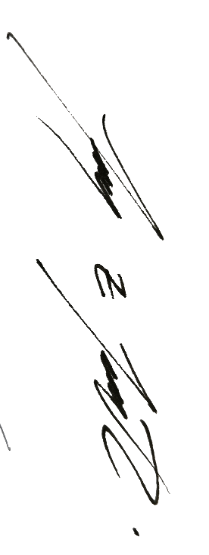 Personería de Medellín.Atentamente:Israel Zúñiga IrriarteHr. Senador de la Republica de ColombiaPartido Fuerza Alternativa Revolucionaria Del Común